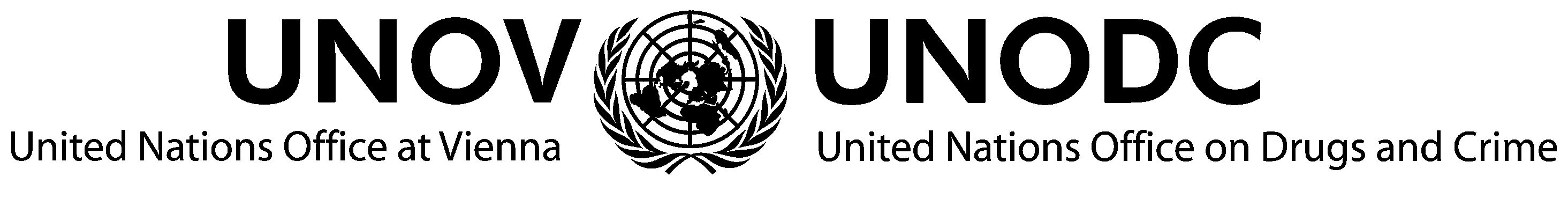 DECLARACIÓNYo________________________ (nombre del representante legal o funcionario autorizado del solicitante) en representación de ___________________(nombre del solicitante) certifico que la información proporcionada en esta solicitud anterior es verdadera, precisa ypreparada con el consentimiento de todas las partes involucradas. Adicionalmente, hago constar que:El nombre del solicitante no está asociado con una empresa o persona a la que se le prohíba participar en adquisiciones por parte de ninguna de las organizaciones del sistema de las Naciones Unidas.El nombre del solicitante no es actualmente inelegible, eliminado o suspendido por ninguna de las organizaciones del sistema de las Naciones Unidas y el Grupo del Banco Mundial.El nombre del solicitante no está bajo investigación formal, ni ha sido sancionado dentro de los tres (3) años anteriores por ninguna autoridad nacional de un Estado Miembro de las Naciones Unidas por participar o haber participado en prácticas prohibidas, incluyendo pero no limitado a: corrupción,fraude, coerción, colusión, obstrucción o cualquier otra práctica poco ética.El nombre del solicitante no se ha declarado en bancarrota, no está involucrado en procedimientos de bancarrota o administración judicial, y no hay sentencia o acción legal pendiente contra ellos que pueda perjudicar sus operaciones en el futuro previsible.El nombre del solicitante no tiene ningún procedimiento legal o disputa con una entidad de la ONUEl nombre del solicitante se compromete a no participar en prácticas prohibidas (incluidas, entre otras: corrupción, fraude, coerción, colusión, obstrucción o cualquier otra práctica poco ética), con cualquiera de las organizaciones del sistema de las Naciones Unidas, el Grupo del Banco Mundial o cualquier otra parte, y a realizar negocios de una manera que evite cualquier riesgo financiero, operativo, de reputación u otro riesgo único para la Organización u Organizaciones dentro del sistema de las Naciones Unidas y el Grupo del Banco Mundial.En el caso de que la situación del nombre del Solicitante cambie con respecto a cualquiera de las declaraciones enumeradas anteriormente, después de haber sido incluido en el Sistema Global de Socios de las Naciones Unidas,  nombre del Solicitante informará inmediatamente de ello al Sistema Global de Socios de las Naciones Unidas. El nombre del solicitante  entiende que el incumplimiento de este requisito se acarreará que automáticamente sea inelegible.Funcionario autorizadoNombre:CargoInstitución/ Departamento / Sección:Firma:_______________________________________Fecha:_____________________________________